ДОГОВОР № _____                                                                 на поставку товаров г. Новосибирск                                                                                              «___»  __________ 2011 г.   Государственное образовательное учреждение высшего профессионального образования «Сибирский государственный университет путей сообщения» (СГУПС), именуемое в дальнейшем Заказчик, в лице проректора  Васильева Олега Юрьевича, действующего на основании доверенности №8 от  01.02.2011г., с одной стороны, и Общество с ограниченной ответственностью «Урал-Техно», именуемое в дальнейшем Поставщик, в лице директора Лямпасовой  Татьяны Петровны, действующего  на основании Устава, с другой стороны, в результате размещения заказа в соответствии с Федеральным законом от 21.07.2005г. № 94-ФЗ путем проведения открытого аукциона в электронной форме №ЭА-23/реестровый номер  0351100001711000073 на поставку лабораторного оборудования,  на основании протокола подведения итогов открытого аукциона в электронной форме от 27.04.2011г., заключили путем подписания электронной цифровой подписью настоящий гражданско-правовой договор бюджетного учреждения – настоящий договор поставки товаров (далее –договор) о нижеследующем: 1.Предмет договора1.1. По настоящему договору Поставщик принимает на себя обязательства по поставке  товара – лабораторного оборудования, а Заказчик обязуется принять товар и оплатить его стоимость.1.2. Поставщик поставляет  следующее лабораторное оборудование : -баня водяная……………………………………………………….. 1 шт.-ванна ультразвуковая………………………………………………1 шт.-весы лабораторные………………………………………………..  1 шт.-испаритель ротационный…………………………………………. 1 шт.-мельница зерновая ……………………………………………….. 1 шт.-магнитная вешалка……………………………………………….. 1 шт.-термометр ………………………………………………………… 3 шт.-электроплитка стеклокерамическая…………………………….. 1 шт.-аппарат для встряхивания……………………………………….. 1 шт.-аппликатор механический в комплекте………………………… 1 комп.1.3.Качественные характеристики, цена поставляемого лабораторного оборудования (далее – товар) приведены в спецификации, являющейся приложением №1 к настоящему договору.2.Цена  договора и порядок оплаты      2.1. Цена договора определяется общей стоимостью товара поставляемого по  настоящему договору,  и составляет 260 614,00 (двести шестьдесят тысяч шестьсот четырнадцать) рублей, в том числе НДС – 18%.      2.2. Оплата цены договора производится Заказчиком  после поставки и принятия всего объема товара и подписания сторонами товарных накладных, в течение 10-ти банковских дней со дня предоставления Поставщиком документов на оплату (счета, счет-фактуры, товарной накладной).       2.3.Цена договора включает в себя стоимость поставляемого товара, стоимость упаковки, транспортные расходы, погрузку и разгрузку, расходы по доставке на склад заказчика, расходы по уплате всех необходимых налогов, сборов и пошлин.      2.4.При изменении потребности в количестве поставляемого товара в ходе исполнения настоящего договора Заказчик по согласованию с Поставщиком праве изменить объем поставляемого товара и соответственно цену договора, но не более чем на 10% от общего  объема и цены заключенного договора. При этом цена единицы дополнительно поставляемого товара и цена единицы товара при сокращении потребности в поставке части такого товара должны определяться как частное от деления первоначальной цены договора на предусмотренное в договоре количество такого товара.  2.5. Заказчик производит оплату товара за счет средств федерального бюджета  и внебюджетных источников в безналичном порядке путем перечисления денежных средств на расчетный счет Поставщика. 3. Права и обязанности сторон        3.1. Права и обязанности Поставщика:       3.1.1. Поставщик обязан передать товар Заказчику в соответствии с условиями настоящего договора, предоставить сертификаты соответствия или декларации соответствия, обязательные для данного вида товара,  свидетельства о поверке на средства измерения и иные документы, подтверждающие качество товара, оформленные в соответствии с законодательством Российской Федерации.        3.1.2. Поставщик обязан поставить товар Заказчику по месту его нахождения собственным транспортом или с привлечением транспорта третьих лиц за свой счет.      3.1.3. Поставщик обязан устранять недостатки товара по количеству и комплектности в течение 10 (десяти) дней с момента заявления о них Заказчиком.      Расходы, связанные с устранением недостатков товаров по количеству и комплектности, несет Поставщик.      3.1.4. Поставщик обязан по требованию Заказчика заменить некачественный товар на товар, соответствующий по качествам условиям настоящего договора.               3.2. Права и обязанности Заказчика:      3.2.1. Заказчик обязан  принять товар и оплатить его стоимость на условиях настоящего договора.       3.2.3. Заказчик вправе получать от Поставщика объяснения, связанные с поставкой товара, обусловленного договором.4. Условия  поставки и приемки товара, гарантии качества товара      4.1. Поставщик обязуется поставить товар на материальный склад Заказчика по месту его нахождения в течение 50 (пятидесяти)  календарных дней со дня  заключения договора.      4.2. При обнаружении несоответствия товара условиям настоящего договора по количеству, комплектности и номенклатуре в момент его передачи, Поставщиком совместно с представителем Заказчика составляется акт о выявленных расхождениях и делается соответствующая отметка в товарной накладной. Составленный таким образом акт является юридическим основанием для предъявления претензий Поставщику.       4.3. Приемка товара по качеству осуществляется Заказчиком в течение 3 (трех) рабочих дней. В случае выявления товара ненадлежащего качества, некомплектности товара, Заказчик уведомляет Поставщика посредством направления письменного, факсимильного сообщения или телеграммы в срок не более 3 (трех) рабочих дней с момента обнаружения недостатков, с обязательным указанием какого рода несоответствия выявлены. В этом случае Поставщик обязан выполнить при получении указанного уведомления одно из следующих действий:направить своего представителя, подтвердив его полномочия, для установления качественных нарушений и составления акта;уполномочить какое-либо третье лицо быть своим представителем при анализе недостатков и уполномочить его подписать акт;принять претензии Заказчика по качеству товаров.         4.4.Если Поставщик в течение 3 (трех) рабочих дней с момента направления уведомления не выполнил действий, указанных в подпунктах А) или B), претензии Заказчика по качеству товара считаются принятыми Поставщиком.          4.5. В случае выявления товара ненадлежащего качества (или комплектности), Поставщик обязан произвести замену некачественного товара на качественный, либо привести товар в надлежащее качество (или укомплектовать товар) в сроки, согласованные сторонами. В этом случае товар считается не отгруженным до подписания акта устранения претензий.         4.6. Документом, подтверждающим факт приемки товара, служит товарная накладная, подписанная уполномоченным представителем Заказчика.         4.7. Поставщик обязан предоставлять Заказчику вместе с товаром следующие документы:товаросопроводительные документы (товарную накладную, счет-фактуру);сертификаты  или декларации соответствиятехническую документацию, инструкциигарантийную документацию (при наличии срока гарантии)свидетельства о поверке на средства измерения.       4.8. Переход права собственности на поставляемый товар от Поставщика к Заказчику наступает с момента передачи его Заказчику.       4.9. Завод-изготовитель устанавливает гарантийный срок на поставляемый товар, который  начинает исчисляться с момента подписания уполномоченным представителем Заказчика соответствующей товарной накладной. Гарантийное обслуживание товара осуществляется силами Поставщика и за его счет. При не возможности использования товара, в отношение которого установлен гарантийный срок, по обстоятельствам, зависящим от Поставщика, гарантийный срок не исчисляется до устранения соответствующих обстоятельств Поставщиком. Гарантийный срок продлевается на время, в течение которого товар не могли использовать из-за обнаруженных в нем недостатков.5. Ответственность сторон 5.1. Сторона, не исполнившая или ненадлежащим образом исполнившая свои обязательства по настоящему договору, обязана возместить другой стороне причиненные этим убытки.       5.2. В случае поставки товара ненадлежащего качества или комплектности, и не устранения недостатков в соответствии с п.4.5. настоящего договора, Поставщик выплачивает Заказчику неустойку в размере 0,1 % от стоимости некачественного (или неукомплектованного) товара за каждый день просрочки до момента исполнения обязательств, но не более стоимости самого товара.      5.3.В случае нарушения Поставщиком сроков поставки товара, а также в случае недопоставки товара, Поставщик выплачивает Заказчику неустойку в размере 0,1 % от стоимости недопоставленного или поставленного с нарушением срока товара за каждый день просрочки до момента исполнения обязательства. Поставщик освобождается от уплаты неустойки, если докажет, что просрочка исполнения указанного обязательства произошла вследствие непреодолимой силы или по вине Заказчика.      5.4.В случае нарушения обязательства, предусмотренного п.2.2 настоящего договора, Заказчик выплачивает Поставщику неустойку в размере одной трехсотой действующей на день уплаты неустойки ставки рефинансирования Центрального банка РФ от суммы платежа за каждый день просрочки до момента исполнения обязательства. Заказчик освобождается от уплаты неустойки, если докажет, что просрочка исполнения указанного обязательства произошла вследствие непреодолимой силы или по вине Исполнителя.       5.5. Возмещение причиненных убытков, уплата неустойки виновной стороной осуществляется  на основании письменной претензии другой стороны.    5.6.Возмещение причиненных убытков и уплата неустойки не освобождает стороны от исполнения своих обязательств по договору в полном объеме.6. Обстоятельства непреодолимой силы      6.1. Ни одна из Сторон не несет ответственность за полное или частичное невыполнение своих обязательств, если это произошло по вине обстоятельств непреодолимой силы, произошедших во время выполнения настоящего контракта, таких как: наводнение, пожар, землетрясение и другие природные  явления, а также война, боевые действия, блокады и действия государственных органов власти.   6.2. Сторона, для которой в связи с названными обстоятельствами создалась невозможность выполнения своих обязательств по контракту, обязана письменно известить другую сторону об этом в наиболее короткий срок с указанием причин неисполнения.7. Порядок разрешения споров      7.1. Все споры или разногласия, возникающие между сторонами по настоящему  договору  или в связи с ним, разрешаются путем переговоров между сторонами.      7.2.  Любые споры, не урегулированные во внесудебном порядке, разрешаются арбитражным судом Новосибирской области.      7.3. До передачи спора на разрешение арбитражного суда стороны должны принять меры к его урегулированию в претензионном порядке. Претензия должна быть рассмотрена и по ней должен быть дан письменный ответ по существу стороной, которой адресована претензия, в срок не позднее 15 (пятнадцати) календарный дней с дня ее получения.8.Срок действия  договора и прочие условия.     8.1. Договор считается заключенным с момента подписания сторонами электронной версии  договора   и действует до исполнения сторонами своих обязательств.    8.2.  Электронный экземпляр договора подписывается сторонами электронной цифровой подписью (ЭЦП).     8.3.При наличии обоюдного согласия стороны вправе подписать бумажный экземпляр договора, который  подписывается сторонами не в течение 5 рабочих дней после подписания сторонами электронного варианта.  8.4. Любые изменения и дополнения к настоящему договору имеют силу только в том случае, если они   оформлены в письменном виде и подписаны обеими сторонами.  8.5.Настоящий  договор  может быть расторгнут только по соглашению сторон или решению суда по основаниям, предусмотренным гражданским законодательством РФ.9.Юридические адреса сторон                                                                Директор                                                                                 _______________ Т.П.ЛямпасоваПриложение №1к договору на  поставку товаровСПЕЦИФИКАЦИЯСумма: 260 614,00 рублей (Двести шестьдесят тысяч шестьсот четырнадцать рублей 00 копеек), в том числе НДС 18% - 39 754,68 рублейЗаказчик:ГОУ ВПО «Сибирский государственный университет путей сообщения» (СГУПС).Новосибирск,49 ул.Д.Ковальчук д.191, ИНН: 5402113155 КПП 540201001Получатель: УФК по Новосибирской области (СГУПС л/с 03511126900)БИК 045004001Банк:ГРКЦ ГУ Банка России по Новосибирской обл. г.НовосибирскРасчетный счет   40503810300001000001Расчетный счет   40105810100000010001Проректор СГУПС________________ О.Ю.ВасильевПоставщик:Общество с ограниченной ответственностью «Урал-Техно»ИНН:6673133541 КПП: 667301001Юридический адрес: 620017, Российская Федерация, Свердловская, Екатеринбург, г, Старых Большевиков ул, 77 офис 250Почтовый адрес: 620017, г. Екатеринбург, пр. Космонавтов, 11, оф. 305Телефон: 7-343-3219634, FAX: 7-343-3219514Банковские реквизиты: УРАЛЬСКИЙ БАНК СБЕРБАНКА РФБИК: 046577674Рас/с: 40702810316110036338Кор/с: 30101810500000000674№ТоварКол-воЕд.ЦенаСумма№ТоварКол-воЕд.ЦенаСумма1Баня водяная 4-х местная  LB-140, «Лоип», Россия1шт21 100,0021 100,002Ванна ультразвуковая лабораторная с крышкой из нержавейки ТТЦ, , «Сапфир», Россия1шт17 900,0017 900,003Весы лабораторные HCB 1502, Фирма «Adam Equipment Co.Ltd», Великобритания1шт12 500,0012 500,004Испаритель ротационный ИР-1М-3, «Химлаборприбор», Россия1шт98 314,0098 314,005Мельница зерновая лабораторная ЛЗМ, Россия1шт5 000,005 000,006Магнитная мешалка ПЭ 6110М с подогревом, «Промэколаб», Россия1шт5 600,005 600,007Термометр лабораторный  с диапазоном температур (0    +55) оС, ТЛ-4 исп.2,  «Термоприбор», Россия1шт 2 500,002 500,008Термометр лабораторный с диапазоном температур (+50    +105) оС, ТЛ-4, исп.3,  «Термоприбор», Россия1шт2 600,002 600,009Термометр  лабораторный с диапазоном температур (+100    +155) оС, ТЛ-4 исп.4,  «Термоприбор», Россия1шт2 600,002 600,0010Электроплитка стеклокерамическая одноместная «Кварц», «Электроприбор», Россия1шт10 000,0010 000,0011Аппарат для встряхивания (шейкер) OS10 с платформой UP-12, «BioSan», Латвия1шт32 500,0032 500,0012Аппликатор механический (в комплекте с нагрев.устройством и микрошприцем), ООО «Имид», Россия1компл.50 000,0050 000,00ИТОГО:ИТОГО:ИТОГО:ИТОГО:ИТОГО:260 614,00В том числе НДС:В том числе НДС:В том числе НДС:В том числе НДС:В том числе НДС:39 754,68ПОСТАВЩИКПОСТАВЩИКЗАКАЗЧИКЗАКАЗЧИКДиректор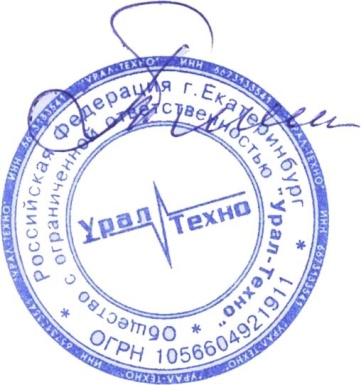 ДиректорПроректор СГУПСПроректор СГУПСТ.П. ЛямпасоваО.Ю.Васильев